ДУМА НЕФТЕЮГАНСКОГО РАЙОНАПРОЕКТ РЕШЕНИЯО внесении изменений в решение Думы Нефтеюганского района от 29.02.2012                 № 174 «Об утверждении Положения «О размере, порядке и условиях предоставления гарантий муниципальным служащим органов местного самоуправления Нефтеюганского района»В соответствии с Федеральным законом от 02.03.2007 № 25-ФЗ                                  «О муниципальной службе в Российской Федерации», Законом Российской Федерации от 19.02.1993 № 4520-1 «О государственных гарантиях и компенсациях для лиц, работающих и проживающих в районах Крайнего Севера и приравненных к ним местностях», Законами Ханты-Мансийского автономного округа – Югры                от 09.12.2004 № 76-оз «О гарантиях и компенсациях для лиц, проживающих                        в Ханты-Мансийском автономном округе – Югре, работающих в государственных органах и государственных учреждениях Ханты-Мансийского автономного                      округа-Югры, территориальном фонде обязательного медицинского страхования Ханты-Мансийского автономного округа - Югры», от 20.07.2007 № 113-оз                     «Об отдельных вопросах муниципальной службы в Ханты-Мансийском автономном округе – Югре» и Уставом Нефтеюганского муниципального района                            Ханты-Мансийского автономного округа - Югры, с учетом мнения первичной профсоюзной организации администрации Нефтеюганского района работников государственных учреждений и общественного обслуживания от 11.06.2021 № 23,Дума Нефтеюганского района решила:Внести в приложение к решению Думы Нефтеюганского района                          от 29.02.2012 № 174 «Об утверждении Положения «О размере, порядке и условиях предоставления гарантий муниципальным служащим органов местного самоуправления Нефтеюганского района» (с изменениями на 28.04.2021 № 608), следующие изменения:Второй абзац подпункта «г» пункта 11 изложить в следующей редакции:«Муниципальному служащему на основании его заявления возмещаются расходы, по уплате за пользование курортной инфраструктурой (курортный сбор), расходы понесенные в связи с ранним заездом и (или) поздним выездом из гостиницы (либо почасовая оплата до или после расчетного часа) в связи со временем прибытия в место командирования и (или) отправления, расходы, понесенные в связи с обменом валют, расходы на оплату услуг специалиста-переводчика при переводе оправдательных документов, подтверждающих произведенные расходы, расходы, связанные с покупкой, обменом и сдачей проездных документов, в том числе невозвратных и не подлежащих обмену проездных документов в случае изменения сроков командировки либо отмены командировки на основании соответствующего муниципального правового акта. Возмещение расходов по оплате раннего заезда и (или) позднего выезда производится по фактическим расходам при предоставлении документов, подтверждающих эти расходы.»;Абзац шестнадцатый пункта 14 изложить в следующей редакции:«В случае отсутствия прямого маршрута к месту получения услуг, предусмотренных путевкой или связанных с отдыхом, и обратно к месту постоянного жительства, подтвержденного справкой об отсутствии прямого маршрута, работодатель компенсирует муниципальному служащему стоимость проезда по всем пунктам следования независимо от времени нахождения в промежуточном пункте следования. Расходы на получение указанной справки компенсации не подлежат. В случае, если промежуточным пунктом следования от места жительства муниципального служащего к месту получения услуг, предусмотренных путевкой или связанных с отдыхом,  и обратно в западном направлении является г.Екатеринбург, или г.Москва, или г.Тюмень, в восточном направлении - г.Екатеринбург, или г.Москва, или г.Новосибирск, справку об отсутствии прямого маршрута от места жительства к месту использования отпуска и обратно муниципальный служащий не представляет.».	2.  Настоящее решение вступает в силу после официального опубликования                        в газете «Югорское обозрение» за исключением особенностей, установленных пунктом 3 настоящего решения.   3. Подпункт 1.1 пункта 1 настоящего решения распространяет свое действие на правоотношения возникшие с 28.04.2021, подпункт 1.2 пункта 1 настоящего решения распространяет свое действие на правоотношения возникшие с 01.05.2021.ЛИСТ СОГЛАСОВАНИЯк проекту решения Думы района «О внесении изменений в решение Думы Нефтеюганского района от 29.02.2012 № 174 «Об утверждении Положения «О размере, порядке и условиях предоставления гарантий муниципальным служащим органов местного самоуправления Нефтеюганского района»Проект решения вносит: Согласовано:Исполнитель:  Цыбина Л.З.Тел. 8(3463)220404                              Сравнительная таблица к проекту решения Думы Нефтеюганского районаО внесении изменений в решение Думы Нефтеюганского района от 29.02.2012 № 174  «Об утверждении Положения «О размере, порядке и условиях предоставления гарантий муниципальным служащим органов местного самоуправления Нефтеюганского района»  Уважаемая Юлия Рашидовна!Направляем проект решения Думы Нефтеюганского района «О внесении изменений в решение Думы Нефтеюганского района от 29.02.2012  № 174 «Об утверждении Положения «О размере, порядке и условиях предоставления гарантий муниципальным служащим органов местного самоуправления Нефтеюганского района» (далее – проекты НПА), в отношении которого проведена процедура предварительной оценки регулирующего воздействия (далее – ОРВ).  	В соответствии с постановлением администрации Нефтеюганского района от 30.11.2015 № 2155-па-нпа «Об утверждении порядка проведения оценки регулирующего воздействия проектов муниципальных нормативных правовых актов, и экспертизы принятых муниципальных нормативных правовых актов, затрагивающих вопросы осуществления предпринимательской и инвестиционной деятельности», проект НПА не содержит положения, устанавливающие новые или изменяющие ранее предусмотренные обязанности для субъектов предпринимательской и инвестиционной деятельности и, соответственно, проект НПА не требует проведения углубленной ОРВ. Приложения:1. Проект решения Думы Нефтеюганского района «О внесении изменений в решение Думы Нефтеюганского района от 29.02.2012  № 174 «Об утверждении Положения «О размере, порядке и условиях предоставления гарантий муниципальным служащим органов местного самоуправления Нефтеюганского района»;2.  Пояснительная записка.3. Сравнительная таблица вносимых изменений к проекту решения Думы района на 1 л. в                   1 экз.Председатель  комитета					            Н.В.КузьминаЦыбина Л.З.220404ПОЯСНИТЕЛЬНАЯ ЗАПИСКАк проекту решения Думы Нефтеюганского района«О внесении изменений в решение Думы Нефтеюганского района от 29.02.2012                  № 174 «Об утверждении Положения «О размере, порядке и условиях предоставления гарантий муниципальным служащим органов местного самоуправления Нефтеюганского района»Проект решения Думы Нефтеюганского района «О внесении изменений в решение Думы Нефтеюганского района от 29.02.2012  № 174 «Об утверждении Положения                      «О размере, порядке и условиях предоставления гарантий муниципальным служащим органов местного самоуправления Нефтеюганского района» (далее – проект решения Думы) разработан юридическим комитетом администрации Нефтеюганского района и вносится на рассмотрение в Думу Нефтеюганского района.Проект решения Думы разработан в целях урегулирования порядка предоставления документов в случае отсутствия прямого маршрута к месту использования отпуска                        и обратно, а также в целях уточнения перечня иных расходов, произведенных лицом, замещающим муниципальную должность на постоянной основе, который дополняется расходами, связанными с покупкой, обменом и сдачей  проездных документов, в том числе невозвратных и не подлежащих обмену проездных документов в случае изменения сроков командировки либо отмены командировки на основании организационно-распорядительных документов.Руководствуясь подпунктом 41 пункта 2 статьи 23 Устава Нефтеюганского муниципального района Ханты-Мансийского автономного округа - Югры, за Думой Нефтеюганского района закреплено полномочие установления гарантий и компенсаций для лиц, проживающих в Ханты-Мансийском автономном округе - Югре, работающих в органах местного самоуправления и муниципальных учреждениях Нефтеюганского района.Таким образом, Проект решения Думы разработан в пределах правотворческой компетенции  представительного органа и в целях приведения в соответствие с действующим законодательством, в связи с чем предлагаем рассмотреть и принять данный проект решения Думы.  Председательюридического комитета			                                       Н.В.КузьминаГлаваНефтеюганского районаГ.В.Лапковская№  
п/пНаименование      
службы, должностьЗамечанияПодписьФ.И.О. 
Дата согласования1.Первый заместитель главы Нефтеюганского районаС.А.Кудашкин2.Заместитель главы Нефтеюганского районаМ.Ф.Бузунова3.Председатель юридического комитета администрации районаН.В.Кузьмина4.Председатель Контрольно-счетной  палатыН.В.ПикурсДействующая редакцияПредлагаемая редакцияМуниципальному служащему на основании его заявления возмещаются расходы, по уплате за пользование курортной инфраструктурой (курортный сбор), расходы понесенные в связи с ранним заездом и (или) поздним выездом из гостиницы (либо почасовая оплата до или после расчетного часа) в связи со временем прибытия в место командирования и (или) отправления, расходы, понесенные в связи с обменом валют, расходы на оплату услуг специалиста-переводчика при переводе оправдательных документов, подтверждающих произведенные расходы. Возмещение расходов по оплате раннего заезда и (или) позднего выезда производится по фактическим расходам при предоставлении документов, подтверждающих эти расходы. Муниципальному служащему на основании его заявления возмещаются расходы, по уплате за пользование курортной инфраструктурой (курортный сбор), расходы понесенные в связи с ранним заездом и (или) поздним выездом из гостиницы (либо почасовая оплата до или после расчетного часа) в связи со временем прибытия в место командирования и (или) отправления, расходы, понесенные в связи с обменом валют, расходы на оплату услуг специалиста-переводчика при переводе оправдательных документов, подтверждающих произведенные расходы, расходы, связанные с покупкой, обменом и сдачей проездных документов, в том числе невозвратных и не подлежащих обмену проездных документов в случае изменения сроков командировки либо отмены командировки на основании соответствующего муниципального правового акта. Возмещение расходов по оплате раннего заезда и (или) позднего выезда производится по фактическим расходам при предоставлении документов, подтверждающих эти расходы.В случае отсутствия прямого маршрута к месту получения услуг, предусмотренных путевкой или связанных с отдыхом, и обратно к месту постоянного жительства, подтвержденного справкой об отсутствии прямого маршрута, работодатель компенсирует муниципальному служащему стоимость проезда по всем пунктам следования независимо от времени нахождения в промежуточном пункте следования. Расходы на получение указанной справки компенсации не подлежат.В случае отсутствия прямого маршрута к месту получения услуг, предусмотренных путевкой или связанных с отдыхом, и обратно к месту постоянного жительства, подтвержденного справкой об отсутствии прямого маршрута, работодатель компенсирует муниципальному служащему стоимость проезда по всем пунктам следования независимо от времени нахождения в промежуточном пункте следования. Расходы на получение указанной справки компенсации не подлежат. В случае, если промежуточным пунктом следования от места жительства муниципального служащего к месту получения услуг, предусмотренных путевкой или связанных с отдыхом,  и обратно в западном направлении является г.Екатеринбург, или г.Москва, или г.Тюмень, в восточном направлении - г.Екатеринбург, или г.Москва, или г.Новосибирск, справку об отсутствии прямого маршрута от места жительства к месту использования отпуска и обратно муниципальный служащий не представляет.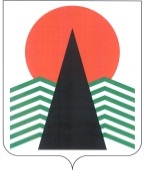 Администрация Нефтеюганского районаЮРИДИческий комитет3 мкр., 21 д., г.Нефтеюганск,Ханты-Мансийский автономный округ - Югра,Тюменская область, 628309Телефон: (3463) 29-00-27; факс: 22-04-04E-mail: komurist@admoil.ru http://www.admoil.ruАдминистрация Нефтеюганского районаЮРИДИческий комитет3 мкр., 21 д., г.Нефтеюганск,Ханты-Мансийский автономный округ - Югра,Тюменская область, 628309Телефон: (3463) 29-00-27; факс: 22-04-04E-mail: komurist@admoil.ru http://www.admoil.ruАдминистрация Нефтеюганского районаЮРИДИческий комитет3 мкр., 21 д., г.Нефтеюганск,Ханты-Мансийский автономный округ - Югра,Тюменская область, 628309Телефон: (3463) 29-00-27; факс: 22-04-04E-mail: komurist@admoil.ru http://www.admoil.ruАдминистрация Нефтеюганского районаЮРИДИческий комитет3 мкр., 21 д., г.Нефтеюганск,Ханты-Мансийский автономный округ - Югра,Тюменская область, 628309Телефон: (3463) 29-00-27; факс: 22-04-04E-mail: komurist@admoil.ru http://www.admoil.ruАдминистрация Нефтеюганского районаЮРИДИческий комитет3 мкр., 21 д., г.Нефтеюганск,Ханты-Мансийский автономный округ - Югра,Тюменская область, 628309Телефон: (3463) 29-00-27; факс: 22-04-04E-mail: komurist@admoil.ru http://www.admoil.ruАдминистрация Нефтеюганского районаЮРИДИческий комитет3 мкр., 21 д., г.Нефтеюганск,Ханты-Мансийский автономный округ - Югра,Тюменская область, 628309Телефон: (3463) 29-00-27; факс: 22-04-04E-mail: komurist@admoil.ru http://www.admoil.ruАдминистрация Нефтеюганского районаЮРИДИческий комитет3 мкр., 21 д., г.Нефтеюганск,Ханты-Мансийский автономный округ - Югра,Тюменская область, 628309Телефон: (3463) 29-00-27; факс: 22-04-04E-mail: komurist@admoil.ru http://www.admoil.ruАдминистрация Нефтеюганского районаЮРИДИческий комитет3 мкр., 21 д., г.Нефтеюганск,Ханты-Мансийский автономный округ - Югра,Тюменская область, 628309Телефон: (3463) 29-00-27; факс: 22-04-04E-mail: komurist@admoil.ru http://www.admoil.ruАдминистрация Нефтеюганского районаЮРИДИческий комитет3 мкр., 21 д., г.Нефтеюганск,Ханты-Мансийский автономный округ - Югра,Тюменская область, 628309Телефон: (3463) 29-00-27; факс: 22-04-04E-mail: komurist@admoil.ru http://www.admoil.ruАдминистрация Нефтеюганского районаЮРИДИческий комитет3 мкр., 21 д., г.Нефтеюганск,Ханты-Мансийский автономный округ - Югра,Тюменская область, 628309Телефон: (3463) 29-00-27; факс: 22-04-04E-mail: komurist@admoil.ru http://www.admoil.ruАдминистрация Нефтеюганского районаЮРИДИческий комитет3 мкр., 21 д., г.Нефтеюганск,Ханты-Мансийский автономный округ - Югра,Тюменская область, 628309Телефон: (3463) 29-00-27; факс: 22-04-04E-mail: komurist@admoil.ru http://www.admoil.ruАдминистрация Нефтеюганского районаЮРИДИческий комитет3 мкр., 21 д., г.Нефтеюганск,Ханты-Мансийский автономный округ - Югра,Тюменская область, 628309Телефон: (3463) 29-00-27; факс: 22-04-04E-mail: komurist@admoil.ru http://www.admoil.ruАдминистрация Нефтеюганского районаЮРИДИческий комитет3 мкр., 21 д., г.Нефтеюганск,Ханты-Мансийский автономный округ - Югра,Тюменская область, 628309Телефон: (3463) 29-00-27; факс: 22-04-04E-mail: komurist@admoil.ru http://www.admoil.ruАдминистрация Нефтеюганского районаЮРИДИческий комитет3 мкр., 21 д., г.Нефтеюганск,Ханты-Мансийский автономный округ - Югра,Тюменская область, 628309Телефон: (3463) 29-00-27; факс: 22-04-04E-mail: komurist@admoil.ru http://www.admoil.ruПредседателю комитета по экономической политике и предпринимательству администрации Нефтеюганского районаКатышевой Ю.Р.№На №отУведомление о проведении оценки регулирующего воздействия Уведомление о проведении оценки регулирующего воздействия Уведомление о проведении оценки регулирующего воздействия Уведомление о проведении оценки регулирующего воздействия Уведомление о проведении оценки регулирующего воздействия Уведомление о проведении оценки регулирующего воздействия Уведомление о проведении оценки регулирующего воздействия 